Standards-Referenced Grading Basics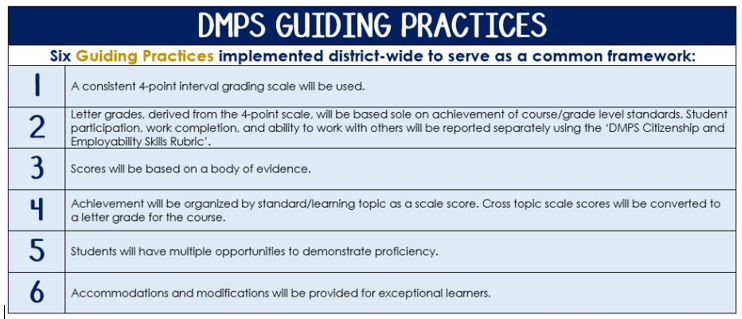 The teacher designs instructional activities and assessments that grow and measure a student’s skills in the elements identified on our topic scales. Each scale features many such skills and knowledges, also called learning targets. These are noted on the scale below with letters (A, B, C) and occur at Levels 2 and 3 of the scale. In the grade book, a specific learning activity could be marked as being 3A, meaning that the task measured the A item at Level 3.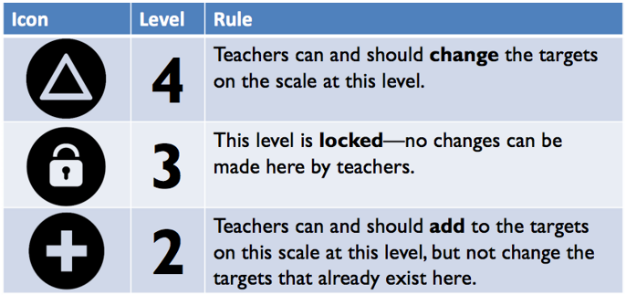 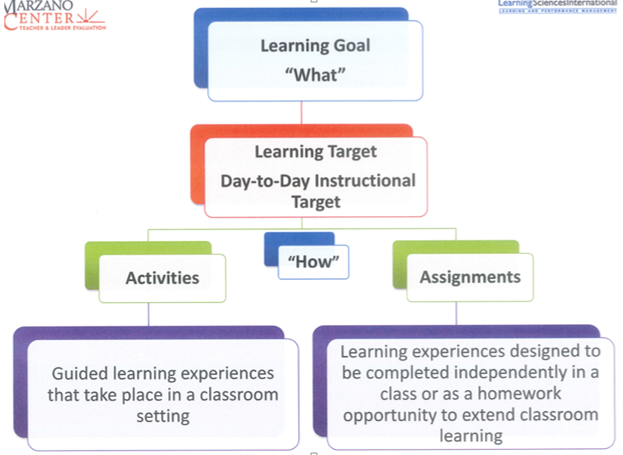 World History People and PlacesCourse Goals: World History People and Places - SOC213/SOC214  Social Studies Weebly: socialstudies.dmschools.org     Historical Thinking SkillsKey Concepts in Human GeographySource AnalysisChronological ReasoningMaking Historical ConnectionsHistorical WritingHuman Geography ConceptsGeography: Its Nature and PerspectivesPopulation and MigrationCultural Patterns and ProcessesPolitical Organization of SpaceAgriculture, Food Production, and Rural Land UseIndustrialization and Economic DevelopmentCities and Urban Land UseWorld History People and Places will prepare students for success on the AP Human Geography ExamThe AP Human Geography Exam requires students to explain and apply key and supporting geographical concepts. The exam employs multiple-choice questions and free-response questions based on components of the seven major curriculum topics. Students must be able to define, explain, and apply geographical concepts and interpret geographical data. Format of Assessment Section I: Multiple Choice | 75 Questions | 60 Minutes | 50% of Exam Score • Define, explain, and apply geographic concepts • Interpret geographic data Section II: Constructed Response | 3 Questions | 75 Minutes | 50% of Exam Score • Synthesize different topical areas • Analyze and evaluate geographical concepts • Supply appropriately selected and well-explained real-world examples to illustrate geographic concepts • Interpret verbal descriptions, maps, graphs, photographs, and/or diagrams • Formulate responses in narrative form.The Body of Evidence in a Process-Based CourseProcess-Based SRG is defined as an SRG course design where the same scale recurs throughout the course, but the level of complexity of text and intricacy of task increase over time.World History People & Places is a course in which students cycle through focused topics repeatedly as they progress through the course, with changing content and an increasing complexity of the text, analysis, and writing expectations throughout. To account for this, process-based courses like this have their evidence considered in a “Sliding Window” approach. When determining the topic score for any given grading topic, the most recent evidence determines the topic score. Teacher discretion remains a vital part of this determination, but it is hard to overlook evidence from the most recent (and therefore rigorous) assessments.Historical Thinking SkillsHistorical Thinking SkillsHistorical Thinking SkillsEnduring UnderstandingsEnduring UnderstandingsSuggested ResourcesThe course is designed to develop greater understanding of the evolution of global processes and interactions among different societies. Students will analyze the nature of social, economic, political, environmental, and cultural elements within societies. Students will determine changes in international frameworks and their causes and consequences. Students will assess the influence of geography on the development of societies. Students will recognize the similarities and differences among societies. Geography: Its Nature and Perspectives-geography as a social science-patterns and processes-analytical tools-spatial reasoningPopulation and Migration-measures of population demographics-patterns and processes in population-population policies-causes and consequences of migrationCultural Patterns and Processes-concepts of culture-cultural variations by place and region-folk and popular culture-language, religion, and ethnicityPolitical Organization of Space-historical influence on the political map-territoriality and power at various scales-patterns in contemporary political geographyAgriculture, Food Production, and Rural Land Use-agriculture and alteration of the environment-agriculture regions and physical and economic forces-settlement patterns and rural land use-changes in food production and consumptionIndustrialization and Economic Development-diffusion of the Industrial Revolution-measures of development-variations in development over space and time-sustainable developmentCities and Urban Land Use-form, function, and size of urban settlements-distribution and size of cities-models of internal city structure-built landscapes and social space-challenges for urban areasCourse Text: Rubenstein, J. (2010). The Cultural Landscape: An Introduction to Human Geography.Supplemental Text:Fouberg, E., A. Murphy, and H.J. de Blij (2009).  Human Geography: People, Place, and Culture.TopicStandards AlignmentTopicStandards AlignmentKey Concepts in Human GeographyMaking Historical Connections Source AnalysisCreating and Supporting a Historical ArgumentChronological ReasoningScales